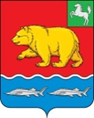 Администрация молчановского РАЙОНАТомской областиПОСТАНОВЛЕНИЕ15.08.2022								                          № 543с. МолчановоО внесении изменений в постановление Администрации Молчановского района от 30.06.2022 № 435 «Об утверждении порядка предоставления субсидии субъектам малого и среднего предпринимательства в целях возмещения части затрат, связанных с доставкой социально значимых продовольственных товаров в торговые точки и кормов для сельскохозяйственных животных посредством паромной переправы»В целях реализации мероприятий подпрограммы «Развитие малого и среднего предпринимательства на территории Молчановского района» муниципальной программы «Создание условий для устойчивого экономического развития Молчановского района на 2022 – 2029 годы», утвержденной постановлением Администрации Молчановского района от 17.11.2021 № 660, и приведения нормативного правового акта в соответствие с действующим законодательствомПОСТАНОВЛЯЮ:1. Внести в постановление Администрации Молчановского района от 30.06.2022 № 435 «Об утверждении порядка предоставления субсидии субъектам малого и среднего предпринимательства в целях возмещения части затрат, связанных с доставкой социально значимых продовольственных товаров в торговые точки и кормов для сельскохозяйственных животных посредством паромной переправы» (далее Порядок) следующие изменения:1) подпункт 7) пункта 9 Порядка изложить в следующей редакции:«7) участники отбора должны осуществлять реализацию социально значимых продовольственных товаров в торговых точках, расположенных в Населенных пунктах, или кормов для сельскохозяйственных животных в пределах Населенных пунктов при условии доставки социально значимых продовольственных товаров в торговые точки или кормов для сельскохозяйственных животных в Населенные пункты путем эксплуатации транспортного средства, принадлежащего на праве собственности участнику отбора или предоставленного в пользование на условиях аренды либо безвозмездного пользования иным физическим или юридическим лицом, что подтверждается договором аренды транспортного средства либо договором безвозмездного пользования транспортным средством.»;2) подпункт 3) пункта 10 Порядка изложить в следующей редакции:«3) копии документов, подтверждающих право собственности на транспортное средство, на котором производится доставка социально значимых продовольственных товаров в торговые точки или кормов для сельскохозяйственных животных в Населенные пункты посредством паромной переправы (свидетельство о государственной регистрации транспортного средства) или факт предоставления транспортного средства в аренду или безвозмездное пользование (договор аренды транспортного средства или договор безвозмездного пользования транспортным средством);».Опубликовать настоящее постановление в официальном печатном издании «Вестник Молчановского района» и разместить на официальном сайте муниципального образования «Молчановский район» (http://www.molchanovo.ru).Настоящее постановление вступает в силу после его официального опубликования в официальном печатном издании «Вестник Молчановского района» и распространяется на правоотношения, возникшие с 30.06.2022.Главы Молчановского района                                                         Ю.Ю. Сальков